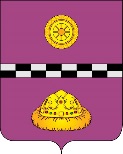 ПОСТАНОВЛЕНИЕ от 27 июня 2023 г.                  					                                   № 264             В соответствии с Гражданским кодексом Российской Федерации, Земельным кодексом Российской Федерации, Федеральными законами от 06.10.2003 N 131-ФЗ «Об общих принципах организации местного самоуправления в Российской Федерации», от 28.12.2009 № 381-ФЗ «Об основах государственного регулирования торговой деятельности в Российской Федерации», приказом Минсельхоза Республики Коми от 17.02.2017 № 125 «О порядке разработки и утверждения схем размещения нестационарных торговых объектов на территории муниципальных образований в Республике Коми», постановлением администрации муниципального района «Княжпогостский» от 20.04.2016 № 122 «Об утверждении схемы размещения нестационарных торговых объектов на территории муниципального района «Княжпогостский»,  в целях организации торговли и регламентирования размещения объектов нестационарной торговли на территории муниципального образования муниципального района «Княжпогостский» постановляю:   ПОСТАНОВЛЯЮ:   1. Внести в постановление администрации муниципального района «Княжпогостский» от 25.08.2020 № 560 «Об утверждении порядка размещения нестационарных торговых объектов на территории  муниципального образования муниципального района «Княжпогостский» (далее - Постановление) изменения следующего содержания.   1.1. Приложение № 10 к постановлению изложить в новой редакции согласно приложению к настоящему постановлению.   2. Контроль за исполнением настоящего постановления возложить на первого заместителя руководителя администрации муниципального района «Княжпогостский» М.В. Ховрина.Глава МР «Княжпогостский» -руководитель администрации                                                                   А.Л. НемчиновПриложение к постановлению администрации муниципального района «Княжпогостский»                                                                                                            от 27 июня 2023 г. № 264«                                                                                       Приложение № 10к Порядку размещения нестационарных торговых объектов на территории муниципального района «Княжпогостский»СОСТАВКОНКУРСНОЙ КОМИССИИ НА ПРАВО РАЗМЕЩЕНИЯ НЕСТАЦИОНАРНЫХТОРГОВЫХ ОБЪЕКТОВ НА ТЕРРИТОРИИ МУНИЦИПАЛЬНОГО РАЙОНА «КНЯЖПОГОСТСКИЙ»Главы поселений муниципального района приглашаются при поступлении заявлений о включении места для размещения нестационарных торговых объектов в схему размещения нестационарных торговых объектов на территории муниципального образования муниципального района «Княжпогостский» в границах соответствующего поселения.                                                                                                                                     ».                                                                                                   О внесении изменений в постановление  администрации муниципального района «Княжпогостский» от 25.08.2020 № 560 «Об утверждении порядка размещения нестационарных торговых объектов на территории муниципального образования муниципального района «Княжпогостский»Ховрин М.В.председатель Комиссии, первый заместитель руководителя администрации муниципального района «Княжпогостский»
Шац Е.В.секретарь Комиссии, главный специалист отдела экономики, предпринимательства и потребительского рынка администрации МР «Княжпогостский»;Члены комиссии:Члены комиссии:Караванова И.Г.заведующий отделом экономики, предпринимательства и потребительского рынка администрации МР «Княжпогостский»;Сырчикова С.А.главный архитектор администрации МР «Княжпогостский»;Кузиванов А.И.начальник управления муниципального хозяйства администрации МР «Княжпогостский»;Станко О.П. заведующий юридическим отделом администрации МР «Княжпогостский».Главы поселений-по согласованию.